               Экологический проект «Огород на окне»Дети  группы раннего возраста в недостаточной степени имеют представления о том, что растения и овощи можно выращивать в комнатных условиях, о необходимых условиях роста, их интерес познавательно-исследовательской деятельности недостаточно развит. Поэтому мы поставили перед собой цель: дать детям необходимые знания, что растения живые, их сажают, поливают, выращивают из семян.В рамках реализации проекта "Огород на окне " дети группы раннего возраста А "Капельки" знакомились с культурными растениями с помощью игр, чтения художественной литературы, рассматривания иллюстраций.
Дети расширили знания об овощах. А сколько радости было когда воспитанники сами сажали семена, ухаживали и наблюдали за ростом урожая.

Труд в природе способствует развитию у детей эмпатии, позволяет ребёнку увидеть результат своей помощи живому, почувствовать радость дружеских контактов с миром природы. Это существенно совершенствует эмоционально-волевую сферу личности ребёнка, благоприятно сказывается на развитии адаптационных механизмов его психики.

Ребёнок накапливает нравственно – ценностный опыт отношения к миру, что придаёт его деятельности гуманный характер.

                                                   Подготовила воспитатель: Ивенская М.И.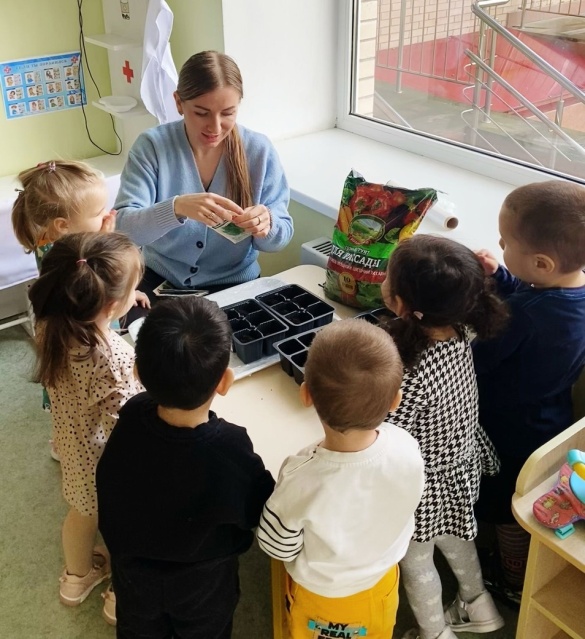 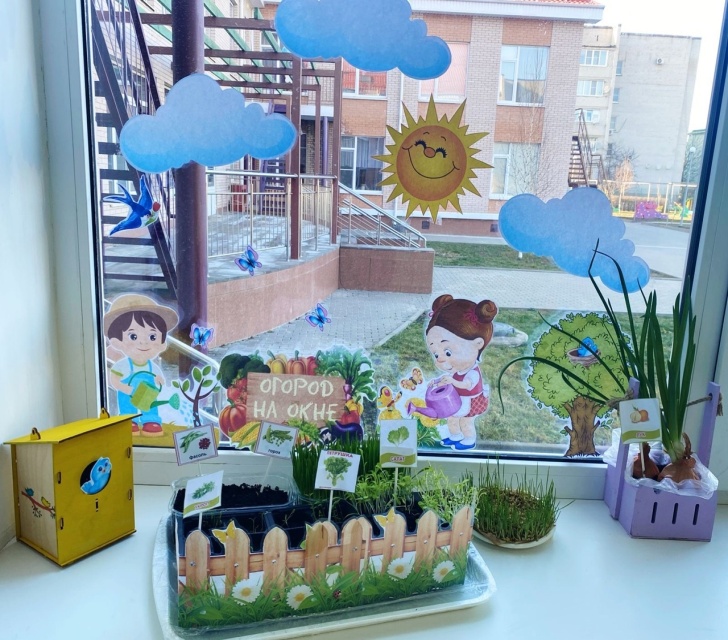 